 Christmas Day Pre-Order Form Christmas Day Pre-Order Form Christmas Day Pre-Order Form Christmas Day Pre-Order Form Christmas Day Pre-Order Form Christmas Day Pre-Order Form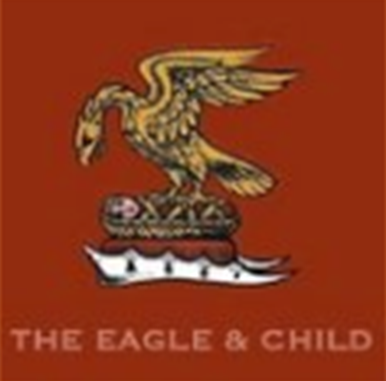 Party name:Time of booking:Number of guests:Deposit paid:Contact Number:NameStarterMainDessertSpecial Req.Special Req.